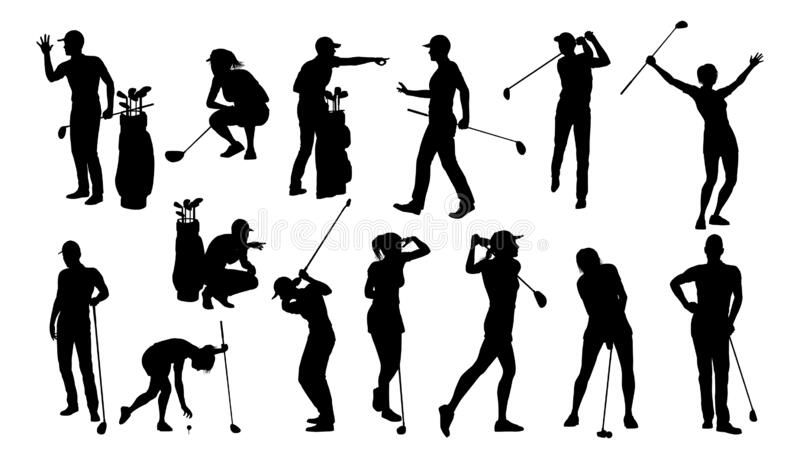 Immaculate Conception Catholic School 2022GOLF SCHEDULEDATE     	DAY 			PLACE         				 TIME   Aug.  25	Thurs.  		Camp Verde				 2:00 pm Sept.  1 	Thurs.  		Clarkdale      			 2:00 pm      		 8	Thurs.  		CCS			  		 2:00 pm          	***Schedule Subject to Change***Updated 8/25/22